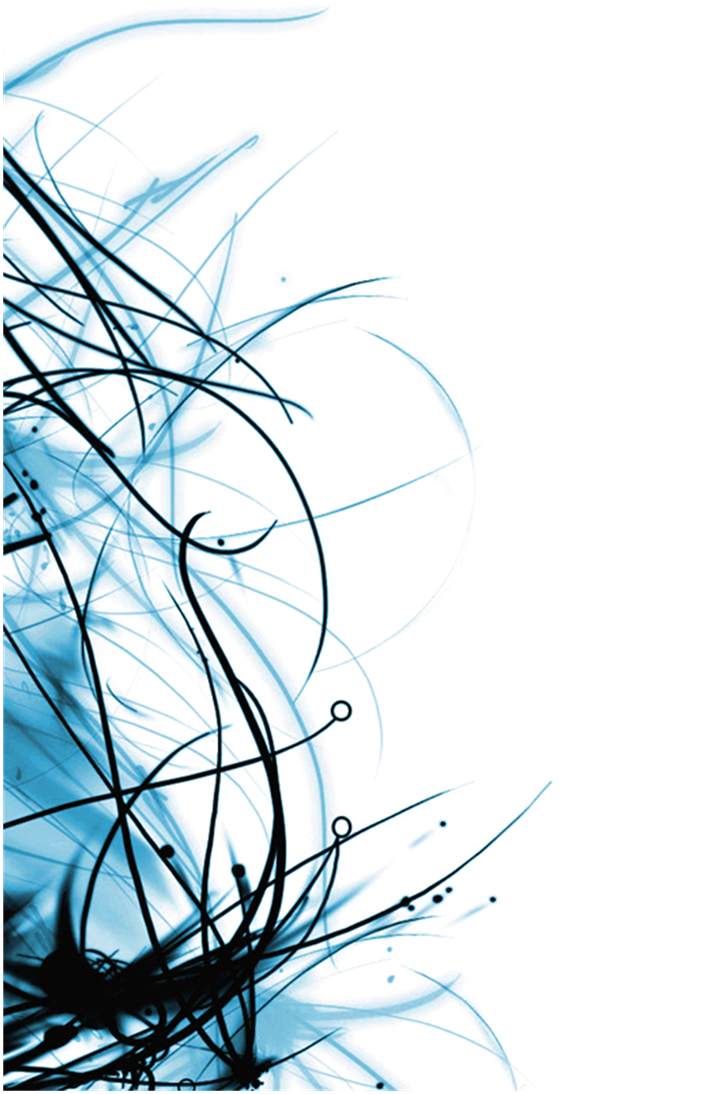 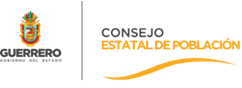 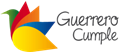 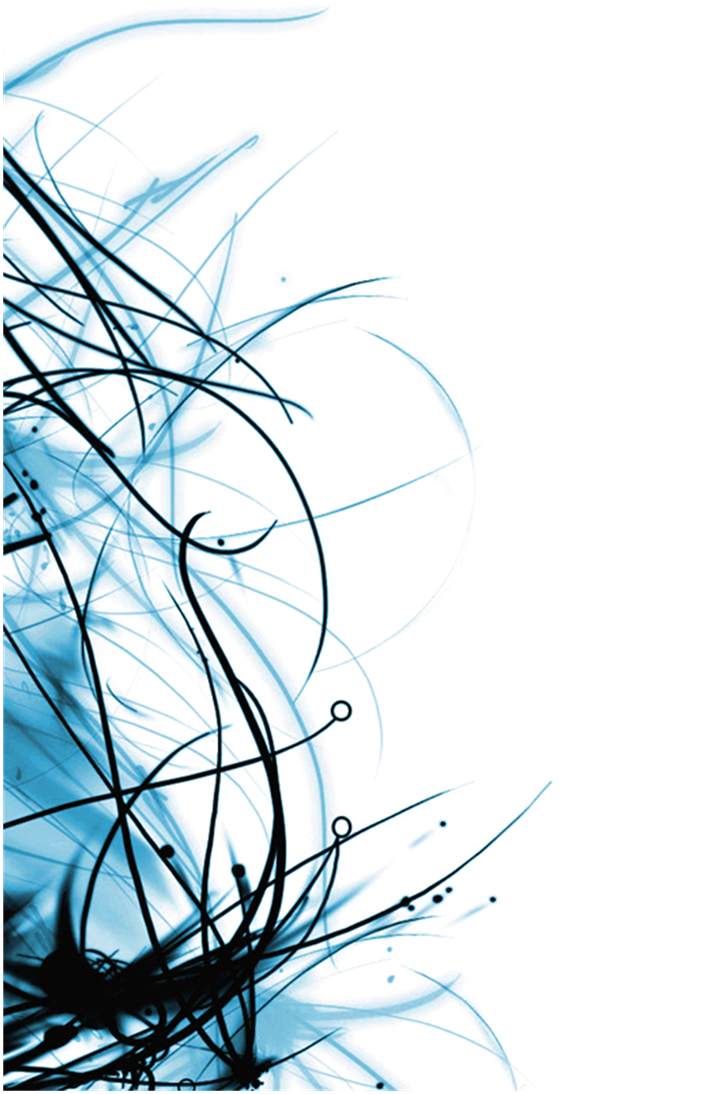 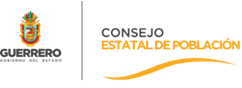 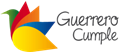 CONSEJO ESTATAL DE POBLACIÓNLIC. ÁNGEL H. AGUIRRE RIVEROGOBERNADOR CONSTITUCIONAL DEL ESTADO DE GUERRERO YPRESIDENTE DEL CONSEJO ESTATAL DE POBLACIÓN.LIC. HUMBERTO SALGADO GÓMEZSECRETARIO GENERAL DE GOBIERNO YSECRETARIO EJECUTIVO DEL COESPO.LIC. JESÚS RAMÍREZ GUERREROSECRETARIO TÉCNICO DEL COESPO.PLENO DEL CONSEJOLIC. LAURA DEL ROCÍO HERRERA DE AGUIRREPRESIDENTA DEL SISTEMA ESTATAL PARA EL DESARROLLO INTEGRAL DE LA FAMILIA.C.P. JORGE SILVERIO SALGADO LEYVASECRETARIO DE FINANZAS Y ADMINISTRACIÓN.DR. LÁZARO MAZÓN ALONSOSECRETARIO DE SALUD.LIC. SILVIA ROMERO SUÁREZSECRETARIA DE EDUCACIÓN.LIC. BEATRIZ MOJICA MORGASECRETARIA DE DESARROLLO SOCIAL.LIC. ENRIQUE JOSÉ CASTRO SOTOSECRETARIO DE DESARROLLO ECONÓMICO.ING. JORGE ENRIQUE DÍAZ JIMÉNEZSECRETARIO DE DESARROLLO URBANO Y OBRAS PÚBLICAS.MVZ. HUMBERTO R. ZAPATA AÑORVESECRETARIO DE DESARROLLO RURAL.M.C. CARLOS TOLEDO MANZÚRSECRETARIO DE MEDIO AMBIENTE Y RECURSOS NATURALES.LIC. EDUARDO BASILIO MELO SECRETARIO DE LA JUVENTUD.LIC. ROSARIO HERRERA ASCENCIOSECRETARIA DE LA MUJER.LIC. FILEMÓN NAVARRO AGUILARSECRETARIO  DE ASUNTOS INDÍGENAS.LIC. NETZAHUALCÓYOTL BUSTAMANTE SANTINSECRETARIO DE LOS MIGRANTES Y ASUNTOS INTERNACIONALES.LIC. CARLOS SÁNCHEZ BARRIOSCOORDINACIÓN GENERAL DE FORTALECIMIENTO MUNICIPAL.NOTA DE PRESENTACIÓN.Uno de los aciertos más significativos en el ámbito del ejercicio demográfico de la administración gubernamental 1999-2005 fue, indudablemente, la integración y edición de la Agenda Demográfica que no solo condensó “…las estadísticas y cifras más actuales en materia Poblacional del estado de Guerrero…”, sino que además las presentó de manera tal, que deviniera en un instrumento inmejorable  para la consulta ágil y veraz de un tema tan agreste como lo es la estadística, sin dejar de ser de utilidad para emprender reflexiones de mayor largo alcance. El tornar digerible y de fácil manejo un instrumental tan “tortuoso” como lo son las estadísticas, es seguramente la principal virtud de dicha Agenda.Acorde con las directrices que se demarcan en el Plan Estatal de Desarrollo 2011-2015, en el que se sintetiza el basto opinar detectado en el proceso de auscultación que precedió su integración y que denota la marcada “vocación democrática, orientada hacia la elaboración de propuestas y proyectos de cambio social, en un horizonte de largo aliento.” de quien encabeza el Poder Ejecutivo en nuestra entidad, el Secretariado Técnico del Consejo Estatal de Población no sólo retoma el esfuerzo precedente de Administraciones anteriores, sino que intenta enriquecerlo mediante la actualización de los datos estadísticos y principales variables socioeconómicas y demográficas de la población guerrerense, entre las que destacan, los niveles de las tendencias de fecundidad, mortalidad y movilidad social, sustentos fundamentales del saber demográfico.Enriquecer y actualizar aciertos deviene en ejemplificante, sobre todo cuando la magnitud con que se han problematizado los viejos y nuevos desafíos a que se enfrenta el desarrollo de la población en el mundo, obligan a que las diferentes disciplinas del saber humano revisen sus sustentos a efecto de determinar sus vigencias y renovar aquellos que hubieren devenido en obsoletos. En tal perspectiva se inscribe este modesto esfuerzo editorial. A la historia.El Secretario Técnico del COESPO-GUERRERO.LIC. JESÚS RAMÍREZ GUERRERO.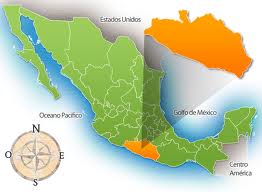 DATOS GENERALES, 2010POBLACIÓNDENSIDAD DE POBLACIÓN, 1950 – 2010 (HAB. / Km2)POBLACIÓN POR SEXO E ÍNDICE DE MASCULINIDAD 2010POBLACIÓN TOTAL POR GRUPOS DE EDAD 2005 y 2010POBLACIÓN TOTAL URBANA Y RURAL, 1970-2010DISTRIBUCIÓN DE LOS MUNICIPIOS CON MAYOR POBLACIÓN. 2005-2010DINÁMICA DEMOGRÁFICATASAS DE NATALIDAD, FECUNDIDAD Y MORTALIDAD, 1970–2015Fuente: Gráficos realizados por  COESPO-Guerrero, a partir de las proyecciones de población1970-2030  y nuevas proyecciones 2010-2030 del Consejo Nacional de Población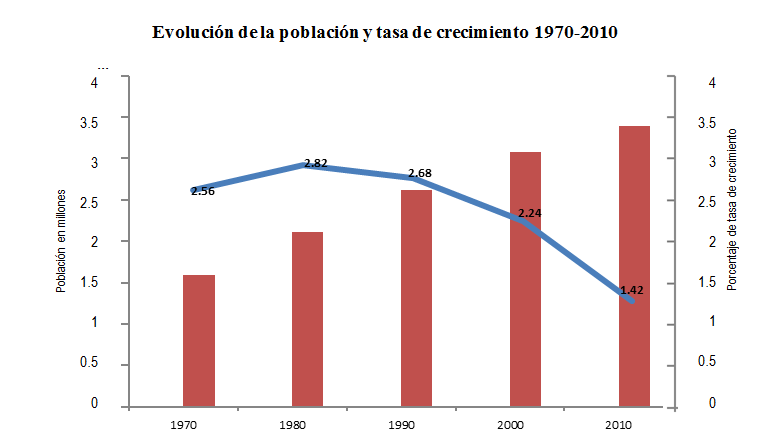 ESPERANZA DE VIDA AL NACER POR SEXO, 1970-2015DISTRIBUCIÓN PORCENTUAL DE LA POBLACIÓN RESIDENTE EN LA ENTIDADSEGÚN LUGAR DE NACIMIENTO EN 1995-2010SALDO NETO MIGRATORIO SEGÚN LUGAR DE NACIMIENTO, 2010TASAS DE CRECIMIENTO NATURALEDAD MEDIANA, 1970-2010CARACTERÍSTICAS EDUCATIVASPOBLACIÓN DE 15 AÑOS Y MÀS SEGÚN CONDICIÓN DE ALFABETISMO, 1970-2010POBLACIÓN DE 6 A 14 AÑOS CON APTITUD PARA LEER Y ESCRIBIR SEGÚN SEXO, 2010POBLACIÓN DE 3 A 14 AÑOS SEGÚN CONDICIÓN DE ASISTENCIA ESCOLAR POR SEXO, 2010POBLACIÓN DE 15 AÑOS Y MAS SEGÚN NIVEL DE ESCOLARIDAD POR SEXO, 2010. 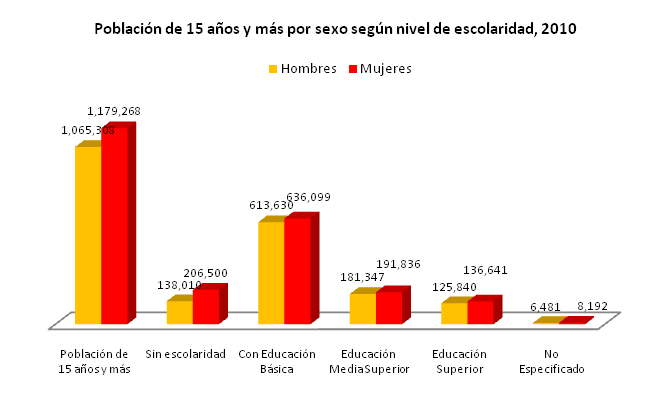 LENGUA INDÍGENAPOBLACIÓN DE 3 AÑOS Y MÁS HABLANTE DE LENGUA INDÍGENAPOR CONDICIÓN DE HABLA ESPAÑOLA, 2010POBLACIÓN DE 5 AÑOS Y MÁS QUE HABLA LENGUA INDÍGENA SEGÚN PRINCIPALES LENGUAS, 1970-2010Nota: Para el año 2010, el rango de edad considerada  en el Censo de Población y Vivienda 2010, es de 3 años y más.CARACTERÍSTICAS SOCIOECONÓMICASPOBLACIÓN DE 12 AÑOS Y MÁS SEGÚN CONDICIÓN DE ACTIVIDAD ECONÓMICA, 1970-2010DISTRIBUCIÓN PORCENTUAL DE LA POBLACIÓN OCUPADA POR SECTOR DE ACTIVIDAD, 1970 - 2010DISTRIBUCIÓN PORCENTUAL DE LA POBLACIÓN OCUPADA SEGÚN HORAS TRABAJADAS, 2010TASA DE DESEMPLEO ABIERTO, 1995 - 2000VIVIENDAVIVIENDAS PARTICULARES HABITADAS SEGÚN DISPONIBILIDAD DE SERVICIOS, 1970-2010VIVIENDAS PARTICULARES HABITADAS SEGÚN MATERIAL PREDOMINANTE EN PISOS, 2010VIVIENDAS HABITADAS, TIPO Y CLASES DE VIVIENDA 2010VARIABLES POR REGIÓN Y MUNICIPIOGUERRERO: POBLACIÓN, EXTENSIÓN TERRITORIAL Y DENSIDAD DE POBLACIÓN POR REGIÓN Y MUNICIPIO, 2000-2010VARIABLES POR REGIÓN Y MUNICIPIOGUERRERO: POBLACIÓN, EXTENSIÓN TERRITORIAL Y DENSIDAD DE POBLACIÓN POR REGIÓN Y MUNICIPIO, 2000-2010NÚMERO DE LOCALIDADES POR MUNICIPIO SEGÚN POBLACIÓN POR LOCALIDAD, 2010NÚMERO DE LOCALIDADES POR MUNICIPIO SEGÚN POBLACIÓN POR LOCALIDAD, 2010INDICADORES BÁSICOS DE SALUD POR ENTIDAD FEDERATIVA 2008INDICADORES BÁSICOS DE SALUD POR ENTIDAD FEDERATIVA 2008INDICADORES BÁSICOS DE SALUD POR ENTIDAD FEDERATIVA 2008INDICADORES BASICOS DE SALUD POR ENTIDAD FEDERATIVA 2008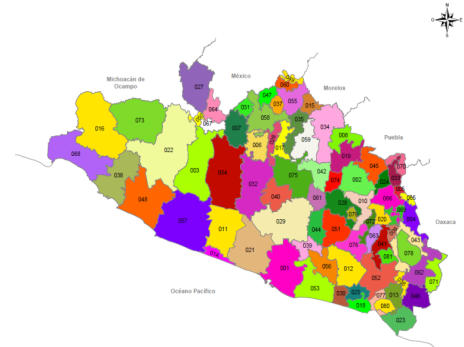 DIVISIÓN MUNICIPAL DEL ESTADO DE GUERRERO001 Acapulco de Juárez		028 Chilapa de Álvarez			055 Taxco de Alarcón002 Ahuacuotzingo			029 Chilpancingo de los Bravo		056Tecoanapa003 Ajuchitlán del Progreso		030 Florencio Villa Real			057Técpan de Galeana004Alcozauca de Guerrero		031 General Canuto A. Neri		058Teloloapan005 Alpoyeca				032 General Heliodoro Castillo 		059Tepecoacuilco de Trujano006 Apaxtla				033Huamuxtitlán			060Tetipac007 Arcelia				034Huitzuco de los Figueroa		061 Tixtla de Guerrero 008Atenango del Río			035 Iguala de la Independencia		062Tlacoachistlahuaca009Atlamajalcingo del Monte		036Igualapa				063Tlacoapa010 Atlixtac				037Ixcateopan de Cuauhtémoc		064Tlalchapa011 Atoyac de Álvarez			038 Zihuatanejo de Azueta		065Tlalixtaquilla de Maldonado012 Ayutla de los Libres		039 Juan R. Escudero			066 Tlapa de Comonfort013 Azoyú				040 Leonardo Bravo			067Tlapehuala014 Benito Juárez			041Malinaltepec			068La unión de IsidoroMontes de Oca015 Buena Vista de Cuéllar		042 Mártir de Cuilapan			069Xalpatláhuac016Coahuayutla de José Ma. Izazaga	043Metlatónoc				070Xochihuehuetlán017Cocula				044Mochitlán				071Xochistlahuaca018Copala				045Olinalá				072 Zapotitlán Tablas019 Copalillo				046 Ometepec				073Zirándaro020Copanatoyac			047 Pedro Ascencio Alquisiras		074Zitlala021 Coyuca de Benítez			048Petatlán				075 Eduardo Neri022 Coyuca de Catalán			049Pilcaya				076Acatepec023Cuajinicuilapa			050Pungarabato			077Marquelia024Cualác				051Quechultenango			078Cochoapa el Grande025Cuautepec				052 San Luis Acatlán			079 José Joaquín de Herrera026Cuetzala del Progreso		053 San Marcos			080 Juchitán027 Cutzamala de Pinzón		054 San Miguel Totolapan		081 Iliatenco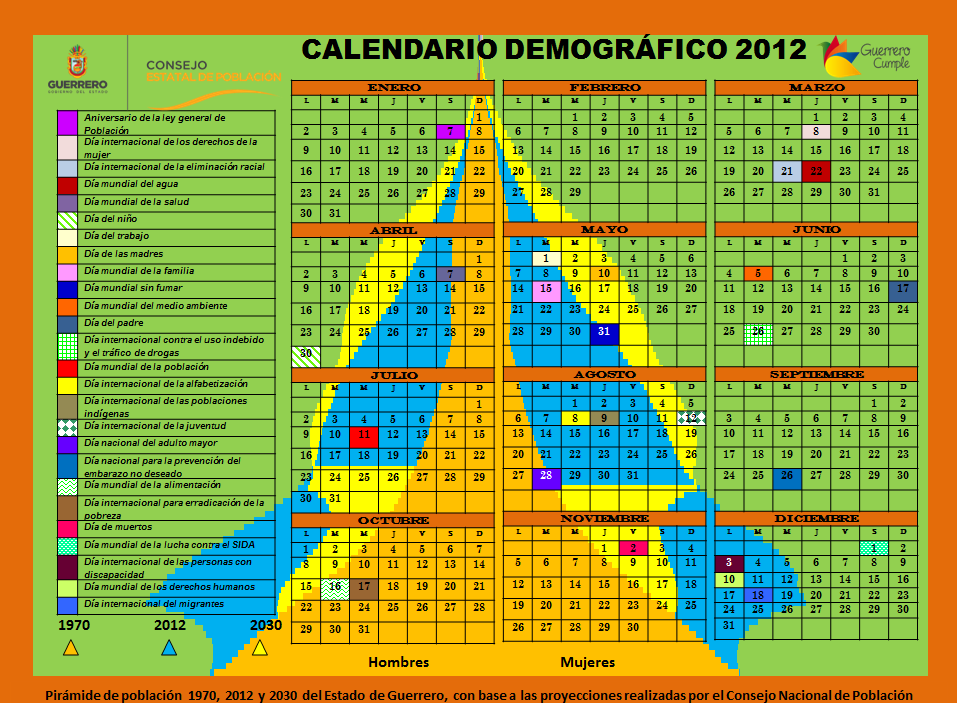 BIBLIOGRAFÍAGEOGRAFÍA FÍSICA DEL ESTADO DE GUERRERO.INEGI. VII, VIII, IX, X, XI, XII CENSO GENERAL DE POBLACIÓN Y VIVIENDA 1950, 1960, 1970, 1980, 1990, 2000, CENSO DE POBLACIÓN Y VIVIENDA   2010 Y CONTEO DE POBLACIÓN Y VIVIENDA 1995 Y 2005. TABULADOS BÁSICOS.INEGI. MARCO GEOESTADÍSTICO MUNICIPAL 2005.INEGI. ANUARIO ESTADÍSTICO DE GUERRERO 2011.INEGI. PRINCIPALES INDICADORES DEL CENSO DE POBLACIÓN Y VIVIENDA 2010.INEGI. INDICADORES DE EMPLEO Y DESEMPLEO.CONAPO. PROYECCIONES DE POBLACIÓN 1970-2030CONAPO. ESTIMACIONES DE POBLACIÓN 1990-2010CONAPO. PROYECCIONES DE POBLACIÓN 2010-2030EXTENSIÓN TERRITORIALKm2EXTENSIÓN TERRITORIALKm2POBLACIÓNPOBLACIÓNLUGAR NACIONALTOTAL% NACIONALTOTAL% NACIONALLUGAR NACIONAL*636203.23 388 7683.012°Fuente: INEGI. Censo de Población y Vivienda 2010. Tabulados básicos; * Marco Geoestadístico municipal 2005Fuente: INEGI. Censo de Población y Vivienda 2010. Tabulados básicos; * Marco Geoestadístico municipal 2005Fuente: INEGI. Censo de Población y Vivienda 2010. Tabulados básicos; * Marco Geoestadístico municipal 2005Fuente: INEGI. Censo de Población y Vivienda 2010. Tabulados básicos; * Marco Geoestadístico municipal 2005Fuente: INEGI. Censo de Población y Vivienda 2010. Tabulados básicos; * Marco Geoestadístico municipal 2005195019601970 1980199020002010919 3861 186 7161 597 3602 109 5132 620 6373 079 6493 388 768Fuente: INEGI. Censos de Población y Vivienda 1950-2010.Fuente: INEGI. Censos de Población y Vivienda 1950-2010.Fuente: INEGI. Censos de Población y Vivienda 1950-2010.Fuente: INEGI. Censos de Población y Vivienda 1950-2010.Fuente: INEGI. Censos de Población y Vivienda 1950-2010.Fuente: INEGI. Censos de Población y Vivienda 1950-2010.Fuente: INEGI. Censos de Población y Vivienda 1950-2010.195019601970198019902000201014.518.725.133.241.248.453.3Fuente: Cálculos realizados por el Consejo Estatal de Población Guerrero (COESPO-GRO.) Fuente: Cálculos realizados por el Consejo Estatal de Población Guerrero (COESPO-GRO.) Fuente: Cálculos realizados por el Consejo Estatal de Población Guerrero (COESPO-GRO.) Fuente: Cálculos realizados por el Consejo Estatal de Población Guerrero (COESPO-GRO.) Fuente: Cálculos realizados por el Consejo Estatal de Población Guerrero (COESPO-GRO.) Fuente: Cálculos realizados por el Consejo Estatal de Población Guerrero (COESPO-GRO.) Fuente: Cálculos realizados por el Consejo Estatal de Población Guerrero (COESPO-GRO.) HOMBRES  %MUJERES%ÍNDICE DE MASCULINIDAD1 645 56148.61 743 20751.494.4Fuente: INEGI. Censo de Población y Vivienda 2010. Tabulados Básicos.Fuente: INEGI. Censo de Población y Vivienda 2010. Tabulados Básicos.Fuente: INEGI. Censo de Población y Vivienda 2010. Tabulados Básicos.Fuente: INEGI. Censo de Población y Vivienda 2010. Tabulados Básicos.Fuente: INEGI. Censo de Población y Vivienda 2010. Tabulados Básicos.GRUPOS DE EDADPOBLACIÓN2005%POBLACIÓN2010%0-14111968235.9112458433.215-2458534418.866287519.625-64116891937.5134727439.765 y más2412577.82540357.5Fuente: INEGI. Censo de Población y Vivienda 2010. Tabulados Básicos.Fuente: INEGI. Censo de Población y Vivienda 2010. Tabulados Básicos.Fuente: INEGI. Censo de Población y Vivienda 2010. Tabulados Básicos.Fuente: INEGI. Censo de Población y Vivienda 2010. Tabulados Básicos.Fuente: INEGI. Censo de Población y Vivienda 2010. Tabulados Básicos.CONCEPTO19701980199020002010TOTAL1 597 3602 109 5132 620 6373 079 6493 388 768URBANA35.641.952.355.358.19RURAL64.458.147.744.741.81Fuente: INEGI: Censo de Población y Vivienda 1970-2010.Fuente: INEGI: Censo de Población y Vivienda 1970-2010.Fuente: INEGI: Censo de Población y Vivienda 1970-2010.Fuente: INEGI: Censo de Población y Vivienda 1970-2010.Fuente: INEGI: Censo de Población y Vivienda 1970-2010.Fuente: INEGI: Censo de Población y Vivienda 1970-2010.MUNICIPIOPOBLACIÓN2005%POBLACIÓN 2010%Acapulco de Juárez71776623.0789 97123.3Chilpancingo de los Bravo214 2196.9241 7177.1Iguala de la Independencia128 4444.1140 3634.1Chilapa de Álvarez105 1463.4120 7903.6Taxco de Alarcón98 8543.2104 0533.1Zihuatanejo de Azueta104 6093.4118 2113.5Resto de los Municipios1 74616456.0187366355.3Fuente: INEGI. Conteo de Población y Vivienda 2005 y Censo de Población y Vivienda 2010. Tabulados Básicos.Fuente: INEGI. Conteo de Población y Vivienda 2005 y Censo de Población y Vivienda 2010. Tabulados Básicos.Fuente: INEGI. Conteo de Población y Vivienda 2005 y Censo de Población y Vivienda 2010. Tabulados Básicos.Fuente: INEGI. Conteo de Población y Vivienda 2005 y Censo de Población y Vivienda 2010. Tabulados Básicos.Fuente: INEGI. Conteo de Población y Vivienda 2005 y Censo de Población y Vivienda 2010. Tabulados Básicos.INDICADOR19701980199019952000200520102015Tasa de Natalidad41.93831.630.927.824.922.220.4Tasa de Fecundidad7.05.64.34.03.63.13.02.4Tasa de Mortalidad16.39.87.67.06.66.56.56.6Tasa de Mortalidad Infantil101.671.142.133.226.120.616.513.6Fuente: CONAPO. Estimaciones y Proyecciones  de Población 1970-2030.Fuente: CONAPO. Estimaciones y Proyecciones  de Población 1970-2030.Fuente: CONAPO. Estimaciones y Proyecciones  de Población 1970-2030.Fuente: CONAPO. Estimaciones y Proyecciones  de Población 1970-2030.Fuente: CONAPO. Estimaciones y Proyecciones  de Población 1970-2030.Fuente: CONAPO. Estimaciones y Proyecciones  de Población 1970-2030.Fuente: CONAPO. Estimaciones y Proyecciones  de Población 1970-2030.Fuente: CONAPO. Estimaciones y Proyecciones  de Población 1970-2030.Fuente: CONAPO. Estimaciones y Proyecciones  de Población 1970-2030.AÑOTOTALHOMBRESMUJERES197055.653.457.7198062.960.165.8199068.869.269.4199570.166.374.2200071.067.574.8200571.668.375.2201071.968.475.6201572.269.676.3FUENTE: CONAPO. Estimaciones y Proyecciones  de Población 1970-2030 y nuevas proyecciones de población 1990-2030.FUENTE: CONAPO. Estimaciones y Proyecciones  de Población 1970-2030 y nuevas proyecciones de población 1990-2030.FUENTE: CONAPO. Estimaciones y Proyecciones  de Población 1970-2030 y nuevas proyecciones de población 1990-2030.FUENTE: CONAPO. Estimaciones y Proyecciones  de Población 1970-2030 y nuevas proyecciones de población 1990-2030.AÑOPOBLACIÓN RESIDENTE EN LA ENTIDADEN LA ENTIDADEN OTRA ENTIDAD O PAISNE19952000        2010100.0100.0100.092.993.193.27.15.76.00.01.20.8FUENTE: INEGI. Conteo de Población y Vivienda 1995 y Censos de Población y Vivienda 2000 y 2010.FUENTE: INEGI. Conteo de Población y Vivienda 1995 y Censos de Población y Vivienda 2000 y 2010.FUENTE: INEGI. Conteo de Población y Vivienda 1995 y Censos de Población y Vivienda 2000 y 2010.FUENTE: INEGI. Conteo de Población y Vivienda 1995 y Censos de Población y Vivienda 2000 y 2010.FUENTE: INEGI. Conteo de Población y Vivienda 1995 y Censos de Población y Vivienda 2000 y 2010.AÑOINMIGRANTESEMIGRANTESSALDO  NETO MIGRATORIO201053 193107 724-54 531Fuente: INEGI. Principales resultados del Censo de Población y Vivienda 2010.Fuente: INEGI. Principales resultados del Censo de Población y Vivienda 2010.Fuente: INEGI. Principales resultados del Censo de Población y Vivienda 2010.Fuente: INEGI. Principales resultados del Censo de Población y Vivienda 2010.197019801990199520002005201020152.62.82.42.42.11.91.61.4Fuente: CONAPO. Estimaciones y Proyecciones de Población 1970-2030.Fuente: CONAPO. Estimaciones y Proyecciones de Población 1970-2030.Fuente: CONAPO. Estimaciones y Proyecciones de Población 1970-2030.Fuente: CONAPO. Estimaciones y Proyecciones de Población 1970-2030.Fuente: CONAPO. Estimaciones y Proyecciones de Población 1970-2030.Fuente: CONAPO. Estimaciones y Proyecciones de Población 1970-2030.Fuente: CONAPO. Estimaciones y Proyecciones de Población 1970-2030.Fuente: CONAPO. Estimaciones y Proyecciones de Población 1970-2030.19701980199020002010 1516161923Fuente: INEGI. Censos de Población y Vivienda 1970, 1980 y Principales resultados del Censos de Población y Vivienda 2010 Guerrero.Fuente: INEGI. Censos de Población y Vivienda 1970, 1980 y Principales resultados del Censos de Población y Vivienda 2010 Guerrero.Fuente: INEGI. Censos de Población y Vivienda 1970, 1980 y Principales resultados del Censos de Población y Vivienda 2010 Guerrero.Fuente: INEGI. Censos de Población y Vivienda 1970, 1980 y Principales resultados del Censos de Población y Vivienda 2010 Guerrero.Fuente: INEGI. Censos de Población y Vivienda 1970, 1980 y Principales resultados del Censos de Población y Vivienda 2010 Guerrero.AÑOTOTALALFAB..%ANALF.%NE.%1970   830 269   430 67351.9399 59648.1--19801 147 108738 84064.4408 26835.6--19901 470 3871 073 01473.0394 31026.83 0630.220001 840 1111 441 82978.4396  49821.51 7840.120102 244 5761 851 15282.5374 32716.719 0970.8Fuente: INEGI. Censos de Población y Vivienda 1970-2010.Fuente: INEGI. Censos de Población y Vivienda 1970-2010.Fuente: INEGI. Censos de Población y Vivienda 1970-2010.Fuente: INEGI. Censos de Población y Vivienda 1970-2010.Fuente: INEGI. Censos de Población y Vivienda 1970-2010.Fuente: INEGI. Censos de Población y Vivienda 1970-2010.Fuente: INEGI. Censos de Población y Vivienda 1970-2010.Fuente: INEGI. Censos de Población y Vivienda 1970-2010.SEXOPOBLACIÓN DE6 A 14 AÑOSSABE LEER Y ESCRIBIR%TOTAL698 493554 32679.36HOMBRES352 901276 80278.43MUJERES345 592277 52480.30Fuente: INEGI. Censos de Población y Vivienda 2010. Tabulados Básicos.Fuente: INEGI. Censos de Población y Vivienda 2010. Tabulados Básicos.Fuente: INEGI. Censos de Población y Vivienda 2010. Tabulados Básicos.Fuente: INEGI. Censos de Población y Vivienda 2010. Tabulados Básicos.SEXOPOBLACIÓN DE 3 A 14 AÑOSASISTE A LA ESCUELA%TOTAL917 637780 27085.03HOMBRES463 546393 23284.83MUJERES454 091387 03885.23Fuente: INEGI. Censos de Población y Vivienda 2010. Tabulados Básicos.Fuente: INEGI. Censos de Población y Vivienda 2010. Tabulados Básicos.Fuente: INEGI. Censos de Población y Vivienda 2010. Tabulados Básicos.Fuente: INEGI. Censos de Población y Vivienda 2010. Tabulados Básicos.INDICADORTOTALHOMBRESMUJERESPoblación de 15 años y másSin escolaridad2,244,576344,5101,065,308 138,0101,179,268206,500Con Educación Básica1,249,729613,630636,099Educación Media Superior373,183181,347191,836Educación Superior262,481125,840136,641No Especificado14,6736,4818,192Fuente: INEGI. Censos de Población y Vivienda 2010. Tabulados Básicos.Fuente: INEGI. Censos de Población y Vivienda 2010. Tabulados Básicos.Fuente: INEGI. Censos de Población y Vivienda 2010. Tabulados Básicos.Fuente: INEGI. Censos de Población y Vivienda 2010. Tabulados Básicos.TOTALCONDICIÓN DE HABLA ESPAÑOLACONDICIÓN DE HABLA ESPAÑOLACONDICIÓN DE HABLA ESPAÑOLATOTALHABLA ESPAÑOLNO HABLA ESPAÑOLNO ESPECIFICADO481,098  ABS.            REL.  ABS.           REL.ABS.           REL.481,098320,219       66.56 %150,891         31.36 %9,988             2.08 %Fuente: INEGI. Censo de Población y Vivienda 2010. Tabulados Básicos.Fuente: INEGI. Censo de Población y Vivienda 2010. Tabulados Básicos.Fuente: INEGI. Censo de Población y Vivienda 2010. Tabulados Básicos.Fuente: INEGI. Censo de Población y Vivienda 2010. Tabulados Básicos.TIPO DE LENGUA19701980199020002010TOTAL160 182274 426298 532367 110481 098NÁHUATL 75 861128 192116 131136 681170 622MIXTECO 40 330 64 445 80 691103 147139 387TLAPANECO 28 831 53 130 65 458  90 443119 291AMUZGO 11 426 16 205 23 456  34 601 45 836OTRAS LENGUAS   3 734  2 523   1 480   1 915   1 573NO ESPECIFICADO-  9 931 11 316     323   4 389Fuente: INEGI. Censo de Población y Vivienda 1970-2010. Tabulados Básicos.Fuente: INEGI. Censo de Población y Vivienda 1970-2010. Tabulados Básicos.Fuente: INEGI. Censo de Población y Vivienda 1970-2010. Tabulados Básicos.Fuente: INEGI. Censo de Población y Vivienda 1970-2010. Tabulados Básicos.Fuente: INEGI. Censo de Población y Vivienda 1970-2010. Tabulados Básicos.Fuente: INEGI. Censo de Población y Vivienda 1970-2010. Tabulados Básicos.AÑOPOBLACIÓN DE 12 AÑOS Y MASPOBLACIÓN ECONÓMICAMENTE ACTIVAPOBLACIÓN ECONÓMICAMENTE ACTIVAPOBLACIÓN ECONÓMICAMENTE ACTIVAPOBLACIÓN ECONOMI-CAMENTE INACTIVAAÑOPOBLACIÓN DE 12 AÑOS Y MASTOTALOCUPADADESOCUPADAPOBLACIÓN ECONOMI-CAMENTE INACTIVA1970957 216372 477362 5039 974584 73919801 330 144719 154715 0274 127610 99019901 694 344636 938611 755 25 1831 023 1282000 20102 075 7392 481 173899 1911 221 440888 0781 174 71211 11346 7281 168 2441 242 498Fuente: INEGI. Censo de Población y Vivienda 1970-2010. Tabulados Básicos.Fuente: INEGI. Censo de Población y Vivienda 1970-2010. Tabulados Básicos.Fuente: INEGI. Censo de Población y Vivienda 1970-2010. Tabulados Básicos.Fuente: INEGI. Censo de Población y Vivienda 1970-2010. Tabulados Básicos.Fuente: INEGI. Censo de Población y Vivienda 1970-2010. Tabulados Básicos.Fuente: INEGI. Censo de Población y Vivienda 1970-2010. Tabulados Básicos.AÑOPRIMARIOSECUNDARIOTERCIARIONO ESPECIFICADO197062.211.619.36.9198044.58.423.423.6199036.416.942.64.12000 26.820.350.62.4201025.3118.3255.321.06Fuente: INEGI. Indicadores de Empleo y Desempleo.Fuente: INEGI. Indicadores de Empleo y Desempleo.Fuente: INEGI. Indicadores de Empleo y Desempleo.Fuente: INEGI. Indicadores de Empleo y Desempleo.Fuente: INEGI. Indicadores de Empleo y Desempleo.POBLACIÓN OCUPADAMenos de 33 hrs.De 33 A 48 hrs.Más de 48 hrs.No especificado114653028.4237.1733.031.38Fuente: INEGI. Indicadores de Empleo y Desempleo.Fuente: INEGI. Indicadores de Empleo y Desempleo.Fuente: INEGI. Indicadores de Empleo y Desempleo.Fuente: INEGI. Indicadores de Empleo y Desempleo.Fuente: INEGI. Indicadores de Empleo y Desempleo.19951996199719981999200020101.71.91.61.41.41.23.8Fuente: NEGI. Indicadores de Empleo y Desempleo, Febrero 01Fuente: NEGI. Indicadores de Empleo y Desempleo, Febrero 01Fuente: NEGI. Indicadores de Empleo y Desempleo, Febrero 01Fuente: NEGI. Indicadores de Empleo y Desempleo, Febrero 01Fuente: NEGI. Indicadores de Empleo y Desempleo, Febrero 01Fuente: NEGI. Indicadores de Empleo y Desempleo, Febrero 01Fuente: NEGI. Indicadores de Empleo y Desempleo, Febrero 01AÑOVIVIENDAS  PARTICULARESENERGÍA ELEC.ENERGÍA ELEC.AGUA ENTUBADAAGUA ENTUBADADRENAJEDRENAJEAÑOVIVIENDAS  PARTICULARESABS.REL.ABS.REL.ABS.REL.1970275 954101 964  36.9105 604  38.3 60 230   21.81980377 847208 249  55.1179 927  47.6 89 390  23.61990501 725393 351  78.4285 587  56.9188 596  37.61995588 886517 700  87.9392 201  66.6296 144  50.320002010651149804 801581 700  767 09089.395.3462 184496 27671.061.6348 773615 83053.676.5Fuente: INEGI. Conteo de población y Vivienda 1995 y Censos de Población y Vivienda 1970-2010. Tabulados Básicos.Fuente: INEGI. Conteo de población y Vivienda 1995 y Censos de Población y Vivienda 1970-2010. Tabulados Básicos.Fuente: INEGI. Conteo de población y Vivienda 1995 y Censos de Población y Vivienda 1970-2010. Tabulados Básicos.Fuente: INEGI. Conteo de población y Vivienda 1995 y Censos de Población y Vivienda 1970-2010. Tabulados Básicos.Fuente: INEGI. Conteo de población y Vivienda 1995 y Censos de Población y Vivienda 1970-2010. Tabulados Básicos.Fuente: INEGI. Conteo de población y Vivienda 1995 y Censos de Población y Vivienda 1970-2010. Tabulados Básicos.Fuente: INEGI. Conteo de población y Vivienda 1995 y Censos de Población y Vivienda 1970-2010. Tabulados Básicos.Fuente: INEGI. Conteo de población y Vivienda 1995 y Censos de Población y Vivienda 1970-2010. Tabulados Básicos.VIVIENDAS PARTICULARESMATERIAL PREDOMINANTE EN PISOSMATERIAL PREDOMINANTE EN PISOSMATERIAL PREDOMINANTE EN PISOSMATERIAL PREDOMINANTE EN PISOSMATERIAL PREDOMINANTE EN PISOSMATERIAL PREDOMINANTE EN PISOSVIVIENDAS PARTICULARESTIERRATIERRACEMENTO O FIRMECEMENTO O FIRMEMADERA, MOSAICO U OTRO RECUBRIMIENTOMADERA, MOSAICO U OTRO RECUBRIMIENTOVIVIENDAS PARTICULARESABS.REL.ABS.REL.ABS.REL.804 801147 73018.4550 39468.4101 62812.6Fuente: INEGI. Censo de Población y Vivienda 2010. Tabulados Básicos.Fuente: INEGI. Censo de Población y Vivienda 2010. Tabulados Básicos.Fuente: INEGI. Censo de Población y Vivienda 2010. Tabulados Básicos.Fuente: INEGI. Censo de Población y Vivienda 2010. Tabulados Básicos.Fuente: INEGI. Censo de Población y Vivienda 2010. Tabulados Básicos.Fuente: INEGI. Censo de Población y Vivienda 2010. Tabulados Básicos.Fuente: INEGI. Censo de Población y Vivienda 2010. Tabulados Básicos.TIPO DE VIVIENDA Y CLASE DE VIVIENDAVIVIENDAS HABITADASVivienda Particular Total810,384Casa independiente760,831Departamento en edificio27,292Vivienda en vecindad11,147Vivienda en cuarto de azotea585Local no construido para habitación296Vivienda móvil61Refugio72No especificado10,100Vivienda colectiva Total212Fuente: INEGI. Censo de Población y Vivienda 2010. Tabulados Básicos.Fuente: INEGI. Censo de Población y Vivienda 2010. Tabulados Básicos.REGIÓN Y MUNICIPIOPOBLACIÓNPOBLACIÓNPOBLACIÓNEXT.TERRIT. KM²HAB/KM²HAB/KM²HAB/KM²REGIÓN Y MUNICIPIO200020052010EXT.TERRIT. KM²200020052010ENTIDAD30796493,115,20233887686362048.449.053.3REGIÓN TIERRA CALIENTE269,3302474082510121289320.919.219.5Ajuchitlán del Progreso412663747538203196721.019.119.4Arcelia32818314013218178242.040.241.2Coyuca de Catalán461724197542069340413.612.312.4Cutzamala de Pinzón261662073021388133719.615.516.0Pungarabato347403646637035132263.2276.3280.6San Miguel Totolapan289862703328009238812.111.311.7Tlalchapa12942112861149546328.024.424.8Tlapehuala22677209892181928280.474.477.4Zarándaro235632005318813214011.09.48.8REGIÓN NORTE464022454907482383860353.952.956.1Apaxtla13146123811238962721.019.719.8Atenango del Río85047648839056715.013.514.8Buenavista de Cuéllar12619121481268830541.439.841.6Cocula15666138841470744635.131.133.0Copalillo12730137471445672717.518.919.9Cuetzala del Progreso98698876916637826.123.524.2General Canuto A. Neri76876394630125729.924.924.5Huitzuco de los Figueroa356683505537364132526.926.528.2Iguala de la Independencia123960128444140363569217.9225.7246.7Ixcateopan de Cuauhtémoc71196104660321433.328.530.9Pedro Ascencio Alquisiras78526987697829526.623.723.7Pilcaya10851110351155816366.667.770.9Taxco de Alarcón10024598854104053651154.0151.8159.8Teloloapan539505165953769101053.451.153.2Tepecoacuilco de Trujano30838289893047085136.234.135.8Tetipac13318127021312821960.858.059.9REGIÓN CENTRO5432335938506614911069550.855.561.9Ahuacuotzingo19388230262502787122.326.428.7Chilapa de Álvarez102853105146120790753136.6139.6160.4Chilpancingo de los Bravo192947214219241717218188.598.2110.8Eduardo Neri400644032846158125731.932.136.7General Heliodoro Castillo356253455436586170420.920.321.5José Joaquín de Herrera14424156781330.0108.5117.9Juan R. Escudero21994228052436440953.855.859.6Leonardo Bravo22906229822472071931.932.034.4Mártir de Cuilapan13801152721770262522.124.428.3Mochitlán10133107091137652219.420.521.8Quechultenango32541333673472883638.939.941.5Tixtla de Guerrero33620373004005838387.897.4104.6Zitlala17361197182258730157.765.575.0REGIÓN MONTAÑA300726319393361617714242.144.750.6Acatepec25060285253279263239.745.151.9Alcozauca de Guerrero15828162371897146733.934.840.6Alpoyeca60625848663710358.956.864.4Atlamajalcingo del Monte50805143570614235.836.240.2Atlixtac21407233712634157637.240.645.7Cochoapa el Grande15572187786190.025.230.3Copanatoyac15753173371885530751.356.561.4Cualàc65756816700724027.428.429.2Huamuxtitlán14291138061439328749.848.150.1REGIÓN Y MUNICIPIOPOBLACIÓNPOBLACIÓNPOBLACIÓNEXT.TERRIT. KM²HAB/KM²HAB/KM²HAB/KM²REGIÓN Y MUNICIPIO200020052010EXT.TERRIT. KM²200020052010Iliatenco10039105222380.042.244.2Malinaltepec34925266132959948072.855.461.7Metlatónoc30039173981897661548.828.330.9Olinalá22645224372472370632.131.835.0Tlacoapa91958733996727833.131.435.9Tlalixtaquilla de Maldonado66996534709617139.238.241.5Tlapa de Comonfort57346657638141960894.3108.2133.9Xalpatlàhuac11687126151224022651.755.854.2Xochihuehuetlán78637005707927428.725.625.8Zapotitlán Tablas1027196011051622944.941.945.9REGIÓN COSTA GRANDE3914233874234137931410227.827.529.3Atoyac de Álvarez617365845261316144042.940.642.6Benito Juárez15448144441501923565.761.563.9Coahuayutla de José María Izazaga15372132911302526075.95.15.0Coyuca de Benítez690596906473460181038.238.240.6Zihuatanejo de Azueta9554810460911811148564.370.48.0Petatlán463284448544979198823.322.422.6Técpan de Galeana603135784862071278821.620.722.3La Unión de Isidoro Montes de Oca276192523025712174915.814.414.7REGIÓN COSTA CHICA388416394455428501846345.946.650.6Ayutla de los Libres553505597462690104652.953.559.9Azoyú32400134481442939681.834.036.4Copala13060118961363630043.539.745.5Cuajinicuilapa25641235372592264239.936.740.4Cuautepec15156145541511531148.746.848.6Florencio Villarreal 19061187132017529165.564.369.3Igualapa10192103121081518953.954.657.2Juchitán624071662530.024.728.3Marquelia11801129122100.056.261.5Ometepec50356552836130660982.790.8100.7San Luis Acatlán368134188442360109933.538.138.5San Marcos487824495948501115842.138.841.9Tecoanapa43128426194407969861.861.163.2Tlacoachistlahuaca15696180552130679619.722.726.8Xochistlahuaca22781251802808946549.054.260.4REGIÓN ACAPULCO722499717,766 7899711723419.3416.6458.5Acapulco de Juárez722499717,766 7899711723419.3416.6458.5Fuente: Marco Geoestadístico Municipal 2005.Fuente: Marco Geoestadístico Municipal 2005.Fuente: Marco Geoestadístico Municipal 2005.Fuente: Marco Geoestadístico Municipal 2005.Fuente: Marco Geoestadístico Municipal 2005.Fuente: Marco Geoestadístico Municipal 2005.Fuente: Marco Geoestadístico Municipal 2005.Fuente: Marco Geoestadístico Municipal 2005.ENTIDAD Y MUNICIPIONUMERODE LOCALI-DADESDISTRIBUCION SEGÚN TAMAÑO DE LOCALIDADDISTRIBUCION SEGÚN TAMAÑO DE LOCALIDADDISTRIBUCION SEGÚN TAMAÑO DE LOCALIDADDISTRIBUCION SEGÚN TAMAÑO DE LOCALIDADDISTRIBUCION SEGÚN TAMAÑO DE LOCALIDADDISTRIBUCION SEGÚN TAMAÑO DE LOCALIDADENTIDAD Y MUNICIPIONUMERODE LOCALI-DADES1 a 4999 hab.5000 a 14999 hab.15 000 a 49 999Hab.50 000 a 99 999Hab.100 000 a 499 999Hab.500 000 a 999 999Hab.GUERRERO7 2897 2314013221Acapulco de Juárez23423030001Acatepec12212200000Ahuacuotzingo969600000Ajuchitlán del Progreso12712610000Alcozauca de Guerrero313100000Alpoyeca4400000Apaxtla393810000Arcelia12912801000Atenango del Río222200000Atlamajalcingo del Monte181800000Atlixtac969600000Atoyac de Álvarez18017901000Ayutla de los Llibres12812701000Azoyú474700000Benito Juárez403910000Buenavista de Cuellar272610000Chilapa de Álvarez19119001000Chilpancingo de los Bravo13513130010Coahuayutla de José María Izazaga18818800000Cochoapa el Grande13813800000Cocula323200000Copala333210000Copalillo555410000Copanatoyac505000000Coyuca de Benítez13413220000Coyuca de Catalán38538410000Cuajinicuilapa10510410000Cualác303000000Cuautepec343400000Cuetzala del Progreso242400000Cutzamala de Pinzón15315300000Eduardo Neri504901000Florencio Villarreal494810000General Canuto A. Neri585800000General Heliodoro Castillo23523410000Huamuxtitlán161510000Huitzuco de los Figueroa535201000Iguala de la Independencia878600010Igualapa161600000Iliatenco373700000Ixcateopan de Cuauhtémoc303000000José Joaquín de Herrera585800000Juan R. Escudero333210000Juchitán222200000ENTIDAD Y MUNICIPIONUMERODE LOCALI-DADESDISTRIBUCION SEGÚN TAMAÑO DE LOCALIDADDISTRIBUCION SEGÚN TAMAÑO DE LOCALIDADDISTRIBUCION SEGÚN TAMAÑO DE LOCALIDADDISTRIBUCION SEGÚN TAMAÑO DE LOCALIDADDISTRIBUCION SEGÚN TAMAÑO DE LOCALIDADDISTRIBUCION SEGÚN TAMAÑO DE LOCALIDADENTIDAD Y MUNICIPIONUMERODE LOCALI-DADES1 a 4999 hab.5000 a 14999 hab.15 000 a 49 999Hab.50 000 a 99 999Hab.100 000 a 499 999Hab.500 000 a 999 999Hab.La Unión de Isidoro Montes de Oca15815800000Leonardo Bravo373610000Malinaltepec11611600000Marquelia272610000Mártir de Cuilapan191900000Metlatónoc747400000Mochitlán363510000Olinalá12712610000Ometepec11411301000Pedro Ascencio Alquisiras868600000Petatlán25725511000Pilcaya363510000Pungarabato252401000Quechultenango777610000San Luis Acatlán888710000San Marcos12412310000San Miguel Totolapan19119100000Taxco de Alarcón13012720100Tecoanapa595900000Técpan de Galeana37937621000Teloloapan17817701000Tepecoacuilco de Trujano565510000Tetipac535300000Tixtla de Guerrero474511000Tlacoachistlahuaca535300000Tlacoapa606000000Tlalchapa323200000Tlalixtaquilla de Maldonado191900000Tlapa de Comonfort11811701000Tlapehuala282710000Xalpatlàhuac181800000Xochihuehuetlán131300000Xochistlahuaca11611600000Zapotitlán Tablas343400000Zihuatanejo de Azueta20520130100Zirándaro29729700000Zitlala313010000Fuente: INEGI. Anuario estadístico 2011.Fuente: INEGI. Anuario estadístico 2011.Fuente: INEGI. Anuario estadístico 2011.Fuente: INEGI. Anuario estadístico 2011.Fuente: INEGI. Anuario estadístico 2011.Fuente: INEGI. Anuario estadístico 2011.Fuente: INEGI. Anuario estadístico 2011.Fuente: INEGI. Anuario estadístico 2011.Entidad FederativaNeoplasias malignas del útero por 100 000 mujeres de 25 años y másNeoplasias malignas de mama por 100 000 mujeres de 25 años y másDiabetes mellitusDiabetes mellitusDiabetes mellitusEntidad FederativaNeoplasias malignas del útero por 100 000 mujeres de 25 años y másNeoplasias malignas de mama por 100 000 mujeres de 25 años y másTotalMujeresHombresEstados Unidos Mexicanos16.216.770.873.668.0Aguascalientes10.423.859.663.155.9Baja California14.519.651.651.951.2Baja California Sur11.424.151.349.153.3Campeche15.79.359.565.553.3Coahuila de Zaragoza16.219.687.491.883.1Colima19.216.774.279.568.9Chiapas23.010.845.050.339.5Chihuahua16.125.568.373.763.1Distrito Federal15.523.199.099.198.8Durango16.516.376.781.671.6Guanajuato14.714.682.982.683.3Guerrero21.411.057.058.255.6Hidalgo14.511.466.365.766.9Jalisco15.220.670.670.970.3México12.715.270.571.969.1Michoacán de Ocampo18.116.380.483.177.4Morelos20.816.584.287.281.2Nayarit25.215.565.266.463.9Nuevo León12.024.064.368.759.9Oaxaca19.311.060.063.456.4Puebla14.312.475.276.473.9Querétaro de Arteaga15.612.757.661.253.9Quintana Roo13.97.835.739.132.3San Luis Potosí16.116.966.871.961.4Sinaloa12.516.256.560.052.9Sonora15.525.762.066.757.4Fuente: INEGI: Secretaría de Salud. Base de datos de Defunciones 1999-2004 CONAPO. Proyecciones de Población 2000-2050.Fuente: INEGI: Secretaría de Salud. Base de datos de Defunciones 1999-2004 CONAPO. Proyecciones de Población 2000-2050.Fuente: INEGI: Secretaría de Salud. Base de datos de Defunciones 1999-2004 CONAPO. Proyecciones de Población 2000-2050.Fuente: INEGI: Secretaría de Salud. Base de datos de Defunciones 1999-2004 CONAPO. Proyecciones de Población 2000-2050.Fuente: INEGI: Secretaría de Salud. Base de datos de Defunciones 1999-2004 CONAPO. Proyecciones de Población 2000-2050.Fuente: INEGI: Secretaría de Salud. Base de datos de Defunciones 1999-2004 CONAPO. Proyecciones de Población 2000-2050.Entidad FederativaNúmero de defunciones porNúmero de defunciones porNúmero de defunciones porMortalidad InfantilMortalidad InfantilEntidad FederativaTuberculosisVIH/SIDA MujeresVIH/SIDA HombresObservadaEstimadaEstados Unidos Mexicanos2 3089544 22915.115.2Aguascalientes941613.213.2Baja California2125422514.911.9Baja California Sur1593514.612.1Campeche975211.715.5Coahuila de Zaragoza7010648.812.0Colima1563613.412.5Chiapas1967019113.121.0Chihuahua1113717917.513.4Distrito Federal404946117.011.4Durango4353312.415.8Guanajuato43147915.916.0Guerrero1084913611.121.5Hidalgo2493414.416.5Jalisco1443424513.913.5México1077137919.714.1Michoacán de Ocampo34136713.517.1Morelos30127514.313.3Nayarit58114910.515.0Nuevo León1393615511.310.6Oaxaca1504415614.419.2Puebla764016621.217.7Querétaro de Arteaga3362715.314.8Quintana Roo16167714.913.0San Luis Potosí53135511.215.8Sinaloa8821979.014.1Sonora78209114.112.5Tabasco555217413.416.0Tamaulipas1152515813.912.3Tlaxcala541816.415.8Veracruz de Ignacio de la Llave20618559415.217.9Yucatán16248913.815.1Zacatecas1041613.516.8Fuente: INEGI: Secretaría de Salud. Base de datos de Defunciones 1999-2004 CONAPO. Proyecciones de Población 2000-2050.Fuente: INEGI: Secretaría de Salud. Base de datos de Defunciones 1999-2004 CONAPO. Proyecciones de Población 2000-2050.Fuente: INEGI: Secretaría de Salud. Base de datos de Defunciones 1999-2004 CONAPO. Proyecciones de Población 2000-2050.Fuente: INEGI: Secretaría de Salud. Base de datos de Defunciones 1999-2004 CONAPO. Proyecciones de Población 2000-2050.Fuente: INEGI: Secretaría de Salud. Base de datos de Defunciones 1999-2004 CONAPO. Proyecciones de Población 2000-2050.Fuente: INEGI: Secretaría de Salud. Base de datos de Defunciones 1999-2004 CONAPO. Proyecciones de Población 2000-2050.Entidad FederativaMortalidad PerinatalRazón de mortalidad materna por 100 000 nacidos vivosTasa de mortalidad por 100 000 habitantes Enfermedades transmisibles, maternas, perinatales y nutricionalesTasa de mortalidad por 100 000 habitantes Enfermedades transmisibles, maternas, perinatales y nutricionalesTasa de mortalidad por 100 000 habitantes Enfermedades transmisibles, maternas, perinatales y nutricionalesTasa de mortalidad por 100 000 habitantes Enfermedades transmisibles, maternas, perinatales y nutricionalesEntidad FederativaMortalidad PerinatalRazón de mortalidad materna por 100 000 nacidos vivosTotalTotalMujeresHombresEstados Unidos Mexicanos21.157.258.858.852.765.1Aguascalientes20.339.744.244.241.147.3Baja California20.143.456.956.944.867.9Baja California Sur27.551.951.351.347.255.1Campeche16.148.847.547.540.154.9Coahuila de Zaragoza10.540.041.141.138.244.0Colima21.239.351.951.943.360.5Chiapas21.796.874.374.367.181.7Chihuahua20.662.964.264.258.969.3Distrito Federal23.952.961.461.454.069.2Durango21.778.347.847.842.653.1Guanajuato25.339.155.255.250.360.4Guerrero12.496.556.456.451.461.7Hidalgo20.962.251.351.348.154.7Jalisco21.540.461.161.158.263.9México26.058.156.856.852.161.5Michoacán de Ocampo18.859.153.253.247.659.1Morelos15.352.460.160.154.166.4Nayarit13.552.863.463.452.474.3Nuevo León16.230.149.149.142.755.2Oaxaca21.598.783.683.676.291.7Puebla26.255.470.770.763.778.1Querétaro de Arteaga19.749.846.646.644.249.1Quintana Roo20.967.244.744.737.351.9San Luis Potosí19.235.550.945.945.956.2Sinaloa14.039.447.842.342.353.2Sonora16.631.559.151.551.566.4Tabasco20.472.653.843.443.464.6Tamaulipas12.758.749.640.940.958.3Tlaxcala21.527.251.249.149.153.3Veracruz de Ignacio de la Llave23.275.670.160.360.380.7Yucatán23.845.163.655.455.471.8Zacatecas20.345.759.053.353.365.1Fuente: INEGI: Secretaría de Salud. Base de datos de Defunciones 1999-2004 CONAPO. Proyecciones de Población 2000-2050.Fuente: INEGI: Secretaría de Salud. Base de datos de Defunciones 1999-2004 CONAPO. Proyecciones de Población 2000-2050.Fuente: INEGI: Secretaría de Salud. Base de datos de Defunciones 1999-2004 CONAPO. Proyecciones de Población 2000-2050.Fuente: INEGI: Secretaría de Salud. Base de datos de Defunciones 1999-2004 CONAPO. Proyecciones de Población 2000-2050.Fuente: INEGI: Secretaría de Salud. Base de datos de Defunciones 1999-2004 CONAPO. Proyecciones de Población 2000-2050.Fuente: INEGI: Secretaría de Salud. Base de datos de Defunciones 1999-2004 CONAPO. Proyecciones de Población 2000-2050.Fuente: INEGI: Secretaría de Salud. Base de datos de Defunciones 1999-2004 CONAPO. Proyecciones de Población 2000-2050.Entidad FederativaNeoplasias, todo tipoNeoplasias, todo tipoNeoplasias, todo tipoNeoplasias malignasNeoplasias malignasNeoplasias malignasEntidad FederativaTotalMujeresHombresTotalMujeresHombresEstados Unidos Mexicanos66.566.666.462.763.062.5Aguascalientes62.964.361.259.260.857.4Baja California61.062.559.757.959.656.4Baja California Sur75.469.281.172.766.278.6Campeche58.357.059.755.454.256.7Coahuila de Zaragoza71.469.373.668.066.169.9Colima74.266.382.068.862.974.6Chiapas56.758.454.952.954.850.9Chihuahua74.475.373.470.070.969.2Distrito Federal85.291.578.381.387.574.8Durango70.567.473.767.064.669.5Guanajuato59.458.760.255.555.455.7Guerrero56.557.955.053.354.551.9Hidalgo66.965.068.963.961.766.2Jalisco74.873.476.369.869.070.6México51.955.148.748.852.145.5Michoacán de Ocampo70.066.773.766.162.570.1Morelos72.073.171.067.167.966.3Nayarit79.572.087.175.268.581.9Nuevo León71.168.473.767.765.470.0Oaxaca63.967.360.260.062.757.1Puebla56.858.854.753.155.250.9Querétaro de Arteaga53.854.652.950.851.250.4Quintana Roo33.232.733.630.931.430.2San Luis Potosí67.966.269.763.462.364.7Sinaloa77.366.188.372.260.683.5Sonora80.075.184.876.571.881.1Tabasco61.960.563.357.655.959.3Tamaulipas71.666.776.668.363.772.8Tlaxcala56.254.557.953.051.454.6Veracruz de Ignacio de la Llave76.676.776.472.773.072.4Yucatán67.967.668.163.363.563.2Zacatecas71.568.075.366.862.871.1Fuente: INEGI: Secretaría de Salud. Base de datos de Defunciones 1999-2004 CONAPO. Proyecciones de Población 2000-2050.Fuente: INEGI: Secretaría de Salud. Base de datos de Defunciones 1999-2004 CONAPO. Proyecciones de Población 2000-2050.Fuente: INEGI: Secretaría de Salud. Base de datos de Defunciones 1999-2004 CONAPO. Proyecciones de Población 2000-2050.Fuente: INEGI: Secretaría de Salud. Base de datos de Defunciones 1999-2004 CONAPO. Proyecciones de Población 2000-2050.Fuente: INEGI: Secretaría de Salud. Base de datos de Defunciones 1999-2004 CONAPO. Proyecciones de Población 2000-2050.Fuente: INEGI: Secretaría de Salud. Base de datos de Defunciones 1999-2004 CONAPO. Proyecciones de Población 2000-2050.Fuente: INEGI: Secretaría de Salud. Base de datos de Defunciones 1999-2004 CONAPO. Proyecciones de Población 2000-2050.